Pelzmärtel überrascht Wendelsteiner GrundschülerAm 11.11.2019 war es soweit. Der Pelzmärtel klopfte an jedes Klassenzimmer und überraschte die Kinder der Grundschule Wendelstein mit nachhaltigen „Nikolaussäckchen“. Auch dieses Jahr überlegte sich der Elternbeirat der Grundschule Wendelstein eine kleine Aktion, um die Grundschüler zu überraschen. Kurzerhand wurde entschieden, dieses Mal dem Pelzmärtel unter die Arme zu greifen. Vollgepackt mit Fairtrade Nikoläusen und Schokolollies, frisch gepflückten Walnüssen, Mandarinen, leuchtend roten Äpfeln aus Raubersried und natürlich Jutesäckchen ging das Packen los. Als kleines Geschenk wurden den Säckchen noch bunte und goldene Stifte beigelegt. Montag früh, kurz nach Schulbeginn, stellte der Pelzmärtel seine Säckchen vor jedes Klassenzimmer. Die Kinder freuten sich sehr über die gelungene Überraschung und machten sich auch gleich ans auspacken.„Der Elternbeirat freut sich, dass die Aktion so gut gelungen ist. Ein großer Dank gilt hier allen Helfern und Unterstützern dieser Aktion, der Eagle kreativ Deutschland GmbH und dem Hofladen Böhm in Raubersried“, erklärt der Elternbeirat und wünscht allen Wendelsteinern eine frohe Weihnachtszeit.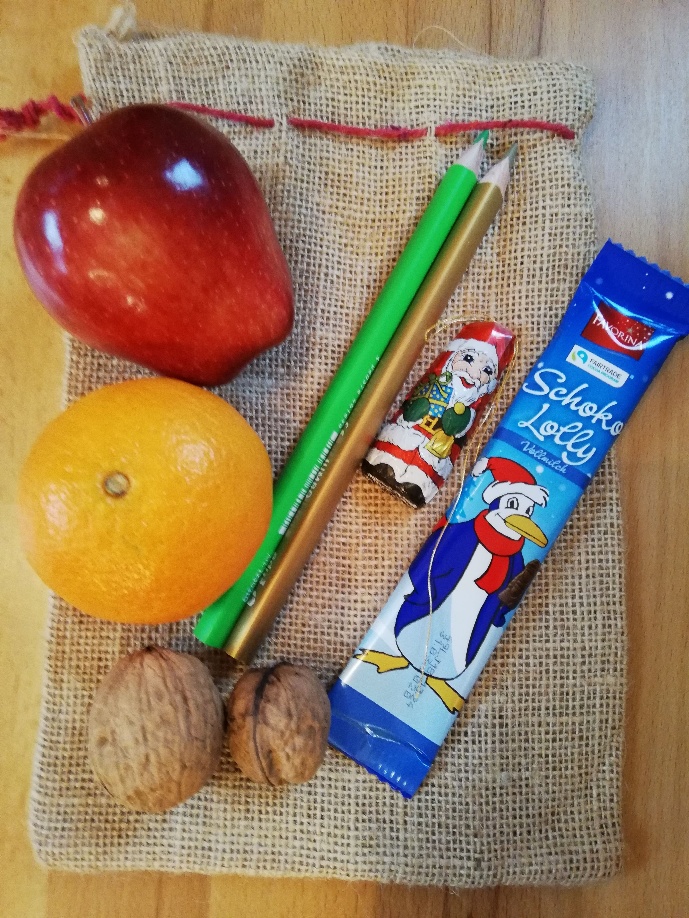 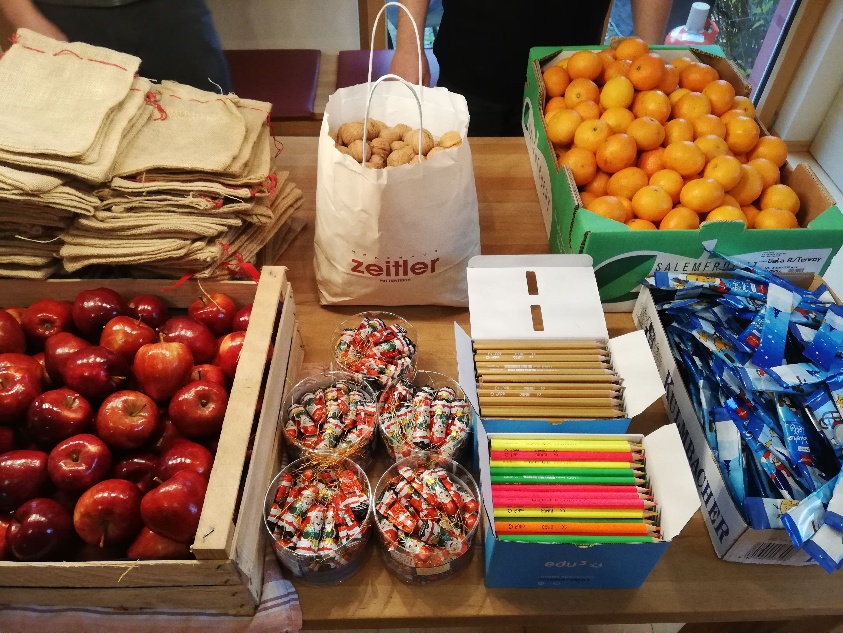 